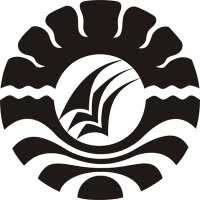 PENERAPAN MODEL PEMBELAJARAN KOOPERATIF TIPE MAKE AMATCH UNTUK MENINGKATKAN HASIL BELAJAR SISWA PADAMATA PELAJARAN IPA KELAS IV SD INPRES BERTINGKAT MAMAJANG I MAKASSARSKRIPSIDiajukan untuk Memenuhi Sebagian Persyaratan Guna Memperoleh Gelar Sarjana Pendidikan (S.Pd) pada Program Studi Pendidikan Guru Sekolah Dasar StrataSatu (S1) Fakultas Ilmu Pendidikan Universitas Negeri MakassarOleh:SURIANI 1447046030PROGRAM STUDI PENDIDIKAN GURU SEKOLAH DASARFAKULTAS ILMU PENDIDIKANUNIVERSITAS NEGERI MAKASSAR2015KEMENTERIAN PENDIDIKAN DAN KEBUDAYAAN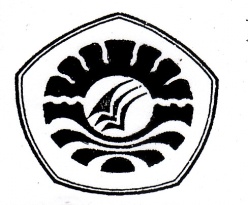 UNIVERSITAS NEGERI MAKASSAR 		   FAKULTAS ILMU PENDIDIKAN      Jl. Tamalate I Tidung Makassar   Telp.(0411)  884457, Fax (0411) 883076Laman: www.unm.ac.idPERSETUJUAN PEMBIMBINGSkripsi dengan judul “Penerapan Model Pembelajaran Kooperatif Tipe Make a Match Untuk Meningkatkan Hasil Belajar Siswa Pada Mata Pelajaran IPA Kelas IV SD Inpres Kasimburang Kecamatan Parangloe Kabupaten Gowa”Atas nama:  Nama 		: SURIANINim		: 1447046030Jurusan / Prodi	: PGSD/S1Fakultas 		: Ilmu Pendidikan Setelah diperiksa dan diteliti, serta dilaksanakan Ujian Skripsi pada hari .............................., naskah skripsi ini dinyatakan LULUS.Makassar,     	 Mei  2015Pembimbing I				Pembimbing IIDra. St. Nursiah B, M. Pd			Dra. Erma Suryani Sahabuddin, M.SiNIP. 19580724 198603 2 002			NIP. 19680519 199403 2 010Disahkan:    Ketua PRODI PGSD UNM   Ahmad Syawaluddin, S.Kom, M.PdNIP. 19741025 200604 1 001KEMENTERIAN PENDIDIKAN DAN KEBUDAYAANUNIVERSITAS NEGERI MAKASSAR 		FAKULTAS ILMU PENDIDIKANJl. Tamalate I Tidung Makassar Telp.(0411)  884457, Fax (0411) 883076Laman: www.unm.ac.idPENGESAHAN UJIAN SKRIPSISkripsi diterima oleh Panitia Ujian Skripsi Fakultas Ilmu Pendidikan Universitas Negeri Makassar denga SK Dekan No. 4341/UN36.4/PP/2014, Tanggal 28 Mei 2014 untuk memenuhi sebagian persyaratan memperoleh gelar Sarjana Pendidikan pada Program Studi Pendidikan Guru Sekolah Dasar (PGSD) pada hari Jumat, tanggal 06 Juni 2014.      Disahkan oleh						      Dekan FIP UNM,						     Prof. Dr. H. Ismail Tolla, M. Pd	    NIP. 19531230 198003 1 005Panitia penguji	 :	Ketua	: Drs. Andi Mappincara, M.Pd		(………………..……)                                                                  Sekretaris	: Dra. Amrah, S.Pd, M.Pd			   (…………………..…)Pembimbing I	: Prof. Dr. H. Patta Bundu, M.Ed     	         (……………………..)Pembimbing II	: Muhammad Irfan S.Pd, M.Pd                  (……………………..)Penguji I	: Andi Dewi Riang Tati, S.Pd, M.Pd               (………………..……)Penguji II	: Drs. Nahrawi, M.Si	                    (………………..……)PERNYATAAN KEASLIAN SKRIPSISaya yang bertanda tangan di bawah ini :Nama	:   SalehaNIM	:   1147040082Prodi/UPP	:   PGSD  S-1Judul	:	Penerapan Model Pembelajaran Kooperatif Tipe Make a Match Untuk Meningkatkan Hasil Belajar Siswa Pada Mata Pelajaran IPA Kelas IV SD Inpres Kasimburang Kecamatan Parangloe Kabupaten Gowa.Menyatakan dengan sebenarnya bahwa skripsi yang saya tulis ini benar merupakan hasil karya sendiri dan bukan merupakan pengambilalihan tulisan atau pikiran orang lain yang saya akui sebagai hasil tulisan atau pikiran sendiri.Apabila dikemudian hari terbukti atau dapat dibuktikan bahwa skripsi ini hasil jiplakan, maka saya bersedia menerima sanksi atas perbuatan tersebut sesuai ketentuan yang berlaku.Makassar,        Mei 2015Yang Membuat PernyataanSalehaNim. 1147040082MOTOOrang sukses bukan karena tidak pernah gagal,melainkan beberapa kali ia bangkit ketika gagal (www.motivasidiri.com)Menuntut ilmu itu tiada mengenal Tempat, waktu dan usia.....Sebagaimana sabda Rasulullah SAW :”Tuntutlah ilmu mulai dari buaian ibumuSampai keliang lahat” (al-hadits)Kuperuntukkan karya inikepada Ayah, Ibunda, dan Saudaraku tercinta   Serta keluarga dan sahabat-sahabatku yang tersayangyang dengan tulus dan ikhlas selalu berdoa dan membantubaik material maupun moril demi keberhasilan penulisABSTRAKNUR EKAWATI, 2015. Penerapan Model Pembelajaran Kooperatif Tipe Make a Match Untuk Meningkatkan Hasil Belajar Siswa Pada Mata Pelajaran IPA kelas IV SD Inpres Kasimburang Kecamatan Parangloe Kabupaten Gowa. Skripsi. Dibimbing oleh Dra. St. Nursiah B, M.Pd. sebagai pembimbing I dan Dra. Erma Suryani Sahabuddin, M.Si. sebagai pembimbing II, Program Studi Pendidikan Guru Sekolah Dasar Fakultas Ilmu Pendidikan Universitas Negeri Makassar.Permasalahan penelitian ini adalah rendahnya hasil belajar siswa pada mata pelajaran IPS kelas IV SD Inpres Kasimburang Kecamatan Parangloe Kabupaten Gowa. Rumusan masalah dalam penelitian ini adalah  Bagaimanakah proses penerapan model pembelajaran kooperatif tipe Make a Match dalam meningkatkan aktivitas belajar siswa dan aktivitas mengajar guru pada mata pelajaran IPA di kelas IV SD Inpres Kasimburang Kecamatan Parangloe Kabupaten Gowa? Dan Apakah penerapan model pembelajaran kooperatif tipe Make a Match dapat meningkatkan hasil belajar siswa?. Penelitian ini bertujuan untuk mendeskripsikan proses penerapan model pembelajaran kooperatif tipe Make a Match dalam meningkatkan aktivitas belajar siswa dan aktivitas mengajar guru kelas IV SD Inpres Kasimburang Kecamatan Parangloe Kabupaten Gowa pada mata pelajaran IPA, dan untuk mengetahui peningkatan hasil belajar siswa pada mata pelajaran IPA melalui penerapan model pembelajaran Kooperatif tipe Make a Match di kelas IV SD Inpres Kasimburang Kecamatan Parangloe Kabupaten Gowa. Jenis penelitian ini adalah penelitian tindakan kelas (PTK). Adapun fokus dalam penelitian tindakan kelas ini adalah penerapan model pembelajaran kooperatif tipe Make a Match, dan hasil belajar IPA. Subjek penelitian ini adalah Guru dan siswa kelas IV SD Inpres Jatia Kabupaten Bantaeng sebanyak 30 orang yang terdiri dari 16 orang perempuan dan 14 orang laki-laki dengan materi perubahan kenampakan bumi dan Sumber Daya Alam. Teknik pengumpulan data yang digunakan adalah observasi, tes dan dokumentasi. Analisis data yang digunakan adalah analisis data kualitatif dan kuantitatif. Hasil penelitian menunjukkan bahwa ada peningkatan dalam pembelajaran, baik pada aktivitas guru dan siswa maupun hasil belajar siswa. Peningkatan itu dapat dilihat dari setiap siklus dengan nilai rata-rata hasil belajar IPA pada Siklus I masuk pada kategori kurang (belum tuntas), dan aktivitas mengajar guru dan aktivitas belajar siswa masuk pada kategori cukup (belum tuntas), selanjutnya pada Siklus II nilai rata-rata hasil belajar siswa berada pada ketegori sangat baik (tuntas), dan aktivitas mengajar guru dan aktivitas belajar siswa masuk pada kategori baik (tuntas). Kesimpulan penelitian ini adalah model pembelajaran kooperatif tipe Make a Match dapat meningkatkan hasil belajar siswa pada mata pelajaran IPA Kelas IV SD Inpres Kasimburang Kecamatan Parangloe Kabupaten Gowa.PRAKATAPuji syukur kehadirat Allah SWT, atas rahmat dan hidayah-Nya jualah sehingga penulis dapat menyelesaikan skripsi ini dengan judul: Penerapan Model Pembelajaran Kooperatif Tipe Make a Match Untuk Meningkatkan Hasil Belajar Siswa Pada Mata Pelajaran IPA kelas IV SD Inpres Kasimburang Kecamatan Parangloe Kabupaten Gowa.Penulisan skripsi ini merupakan salah satu syarat untuk menyelesaikan studi dan mendapat gelar Sarjana Pendidikan (S.Pd) pada Program Studi Pendidikan Guru Sekolah Dasar Fakultas Ilmu Pendidikan Universitas Negeri Makassar. Penulis menyadari bahwa skripsi ini tidak mungkin terwujud tanpa bantuan dan bimbingan dari berbagai pihak. Oleh karena itu, penulis menyampaikan ucapan terima kasih kepada Dra. St. Nursiah B M.Pd. selaku pembimbing I dan Dra Erma Suryani Sahabuddin M.Si. selaku pembimbing II yang telah memberikan bimbingan dan arahan dengan tulus ikhlas sehingga skripsi ini dapat diselesaikan.Penulis juga menyampaikan ucapan terima kasih kepada :Prof. Dr. H. Arismunandar, M.Pd. selaku Rektor Universitas Negeri Makassar yang telah memberi peluang mengikuti proses perkuliahan pada Program Studi Pendidikan Guru Sekolah Dasar Fakultas Ilmu Pendidikan Universitas Negeri Makassar.Prof. Dr. H. Ismail Tolla, M.Pd. sebagai Dekan; Drs. M. Ali Latif Amri, M.Pd. sebagai PD I; Drs. Andi Mappicara, M.Pd. sebagai PD II; dan Drs. Muh. Faisal,  M.Pd. sebagai PD III FIP UNM, yang telah memberikan pelayanan akademik, administrasi dan kemahasiswaan selama proses pendidikan dan penyelesaian studi.Ahmad Syawaluddin, S.Kom., M.Pd. dan Muhammad Irfan,S.Pd, M.Pd selaku Ketua dan Sekretaris Prodi PGSD yang telah mengizinkan, dan memberikan kesempatan kepada penulis untuk melaksanakan penelitian dan menyiapkan sarana dan prasarana yang dibutuhkan selama menempuh pendidikan Program Studi PGSD FIP UNM.Prof. Dr. H. Patta Bundu, M.Ed. dan Dr. Andi Makkasau, M.Si. masing-masing selaku Ketua dan Sekretaris UPP PGSD Makassar yang dengan sabar, mengajar, memberikan dukungan, arahan, motivasi, dan semangat kepada penulis selama menempuh pendidikan di Program S-1.Bapak/Ibu Dosen dan segenap staf UPP PGSD Makassar FIP UNM yang telah memberikan bekal ilmu pengetahuan sehingga penulis dapat melaksanakan penelitian dan menyelesaikan studi dengan baik.H. Abd Rauf R, S.Pd selaku Kepala Sekolah dan Nurdin G, S.Pd selaku guru kelas IV serta seluruh staf dewan guru SD Inpres Kasimburang yang telah banyak membantu selama penelitian.Ibunda Sabania dan Ayahanda Massawiang selaku orang tua penulis yang selalu membimbing, memotivasi, dan menyertai penulis dengan doa selama melaksanakan pendidikan.Teman-teman seangkatan di UPP PGSD Makassar yang senantiasa menjaga kekompakan, persaudaraan, kerjasama hingga sampai penyelesaian skripsi ini.Siswa Kelas IV SD Inpres Kasimburang selaku subjek penelitian yang telah ikut serta dalam penelitian ini.Semua pihak yang tidak dapat disebutkan satu persatu yang telah membantu penyelesaian skripsi ini.Atas bantuan dari berbagai pihak, penulis hanya dapat memanjatkan doa kehadirat Allah SWT, semoga segala bantuan yang telah diberikan mendapat pahala. Dan dengan segala kerendahan hati penulis menyadari masih banyak terdapat kekurangan-kekurangan dalam penyusunan skripsi ini, sehingga penulis mengharapkan adanya saran dan kritik yang bersifat membangun dari semua pihak demi kesempurnaan skripsi ini. Akhirnya semoga skripsi ini dapat bermanfaat bagi semua, Amin ya Robbal Alamin.Makassar,     Mei 2015	PenulisDAFTAR ISI										HalamanHALAMAN JUDUL	iPERSETUJUAN PEMBIMBING	iiPENGESAHAN SKRIPSI	iiiPERNYATAAN KEASLIAN SKRIPSI	ivMOTO	vABSTRAK	viPRAKATA	viiDAFTAR ISI	xDAFTAR TABEL	xiiDAFTAR GAMBAR	xiiiDAFTAR LAMPIRAN	xivBAB I PENDAHULUANLatar Belakang Masalah	1Rumusan Masalah	5Tujuan Penelitian	6Manfaat Hasil Penelitian	6BAB II KAJIAN PUSTAKA KERANGKA PIKIR DANHIPOTESIS TINDAKANKajian Pustaka	8Pembelajaran Kooperatif						        8Model Pembelajaran Tipe Make a Match				        12Hasil belajar							        14Hakikat IPS	18Kerangka Pikir	22Hipotesis Tindakan	24BAB III METODE PENELITIANPendekatan dan Jenis Penelitian	25Fokus Penelitian	26Setting dan Subjek Penelitian	28Prosedur Penelitian	28Teknik Pengumpulan Data	32Teknik Analisis Data dan Indikator Keberhasilan	33BAB IV HASIL PENELITIAN DAN PEMBAHASANHasil Penelitian	36Pembahasan 	53BAB V KESIMPULAN DAN SARANKesimpulan	56Saran 	56DAFTAR PUSTAKA	58LAMPIRAN	60RIWAYAT HIDUP								       DAFTAR TABELTabel					Judul					Halaman    1  		 Indikator Keberhasilan Penelitian	34DAFTAR GAMBARGambar				Judul					Halaman      1		Kerangka Pikir Penelitian				     23      2		Gambaran umum desain penelitian			     28DAFTAR LAMPIRANLampiran				Judul					HalamanSilabus dan Rencana Pelaksanaan Pembelajaran (RPP) Siklus I	61Lembar Kerja Siswa (LKS) Siklus I	73Data hasil Lembar Kerja Siswa Siklus 1	77Kartu Soal dan Jawaban Make a Match Siklus I	79Skor Hasil Make a Match Siklus I	83Tes Akhir Siklus I	91Data Observasi Aspek Guru dan Siswa Siklus I Pertemuan Pertama	96Data Observasi Aspek Guru dan Siswa Siklus I Pertemuan II	102Data Hasil Tes Siklus I	108Distribusi  Frekuensi Nilai Tes Hasil Belajar Siswa Siklus I	110Silabus dan Rencana Pelaksanaan Pembelajaran (RPP) Siklus II	111Lembar Kerja Siswa (LKS) Siklus II	124Data Hasil Lembar Kerja Siswa Siklus 1	128Kartu soal dan Jawaban Make a Match Siklus II	131Skor hasil Make a Match Siklus II	135Tes Akhir Siklus II	143Data Observasi Aspek Guru dan Siswa Siklus II Pertemuan Pertama	149Data Observasi Aspek Guru dan Siswa Siklus II Pertemuan II	157Data hasil Tes Siklus II	166Distribusi  Frekuensi Nilai Tes Hasil Belajar Siswa Siklus II	168Perbandingan Hasil Tes Siklus I dan II	169Dokumentasi	170